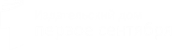 Уважаемые коллеги,24 марта 2016 в рамках проекта «Оказание услуги по обеспечению доступа обучающихся общеобразовательных организаций Московской области к электронным учебникам и электронным приложениям к учебникам» состоялся вебинар «Методы встраивания авторских материалов педагогов в контекст учебного процесса».Вебинар провели: Артём Симонович Соловейчик, главный редактор Издательского дома «Первое сентября», Светлана Владимировна Третьякова, к.п.н., начальник отдела образовательных технологий Научно-образовательного центра АО «Издательство «Просвещение» и Марина Витальевна Ширинян, методист Центра лингвистического образования АО «Издательство «Просвещение».Ведущие оттолкнулись от тезиса, что идеального учебника (печатного и электронного), который удовлетворял бы потребностям всех учителей и учеников, нет и быть, скорее всего, не может. Каждый учитель вправе брать учебник за некоторую основу своей деятельности, а затем, в зависимости от уровня подготовленности класса, от темы, от своего творчества, дополнять учебник своими материалами, разработками, заданиями и упражнениями, а также материалами, взятыми из других источников, носителей.Современная техника и ЭФУ дают возможность преподавателю «бесшовно» встраивать свои материалы в канву урока. Возможность подобного встраивания была продемонстрирована с помощью фрагментов видеоуроков, а затем подробно прокомментирована ведущими.Поскольку ЭФУ — явление новое, то лучший способ обучения — это ситуация, когда ученик и учитель учатся вместе. Почему бы не попробовать открывать новое вместе?В ходе беседы ведущие в очередной раз коснулись вопроса: ЭФУ — это техника или педагогика? Важность этого момента почувствовали и зрители вебинара. Одна из участниц задала вопрос: «Не кажется ли Вам, что ЭУ ставят живое общение ученика с учителем на втрое место?»Зрители и в этот раз активно задавали вопросы ведущим, спрашивали их совета:Расскажите про возможности организации проектной деятельности учащихся с использованием ЭФУ.Можно ли организовать работу с ЭУ, если планшет есть только у учителя? С интерактивной доской?Сколько времени нужно учителю на подготовку к уроку?В чём разница между печатным и электронным учебником? В чём преимущество электронного учебника?Электронный учебник можно использовать как дополнение к печатному?Как можно организовать групповую работу учащихся с помощью электронной формы учебника?Для своих уроков готовлю разнообразные презентационные материалы, демонстрирую видеофрагменты, подобранные в сети Интернет. Возможно ли использование данных материалов при работе с ЭФУ?Возможно ли создание своих тестовых заданий при работе с ЭФУ?Позволяет ли функционал ЭФУ использование текстов и иллюстраций учебника для создания презентаций учениками.Согласно теребованиям Санпип использовать электронную форму можно не более 30% времени урока? Как быть?А кто будет собирать этот учительский опыт — материалы? Ведь это бесценно! И это было бы невероятно востребованным.Есть ли учебники рекомендованные для 10−11 класса для профильного обучения, а не углублённого?По информатике базовый уровень электронные учебники есть?Работаю с электронной формой учебника уже год, очень плохо, что нет сетевой связи с учениками, нужно пересылать скрины, тратится много времени.Вы можете ознакомиться с презентацией (120 МБ) и видеозаписью вебинара. Для корректного воспроизведения видео в презентации, возможно, вам будет необходимо установить свободно распространяемый видеоплеер VLC media player www.videolan.org/vlc/Все вебинары и видеоконференцию о внедрении и использовании ЭФУ вы можете посмотреть на сайте проекта:ibook.1september.ru/#/materials или на канале Youtube:Из опыта работы учителей с электронными формами учебников и мобильными устройствамиВозможности интеграции электронной и печатной форм учебника для синхронизации учебного занятияСовременный учебник в современной школе. Промежуточные итоги проекта по обеспечению доступа обучающихся общеобразовательных организаций Московской области к электронным учебникам и электронным приложениям к учебникамИздательский дом «Первое сентября» 
Электронные учебники 
ibook.1september.ru — support@1september.ru 